La vague ou La grande vague de Kanagawa (Gravure sur bois, estampe couleur, 1830 ; 0,246 x 0,362 m)  de HOKUSAI (1760- 1849)TEMPS MODERNES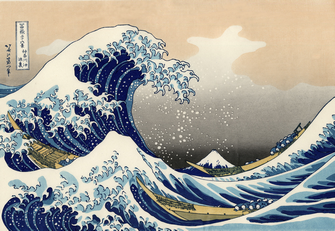 Hokusai Katsushika est un peintre, dessinateur spécialiste de l’ukiyo-e*, graveur et auteur d'écrits populaires japonais. Il est connu pour ses estampes et notamment pour la série des 36 vues du Mont Fuji- Yama.“La vague” en fait partie. C’est la première planche de la série.Le mont Fuji est la montagne la plus célèbre du Japon, à 3 776 mètres d'altitude, elle est le point culminant du Japon. Si on regarde l’estampe, elle apparaît au loin bien petite afin de mettre en valeur cette immense vague. L’auteur nomme sa gravure « La » vague et non « une » vague afin de nous montrer son caractère exceptionnel. Comme la scène se passe au Japon, un pays sismiquement sensible, il est convenu qu’il s’agit d’un tsunami. Hokusai est représentatif d’une nouvelle génération de peintres japonais qui ont intégré de manière tardive, le mode de représentation occidental basé sur la perspective. (le mont apparaît au loin plus petit  que les vagues au premier plan,  point de vue unique, avec un horizon très abaissé)Les estampes japonaises, connues en Europe par le biais des papiers d’emballage, ont eu une influence considérable sur les artistes français de la fin XIX et du début XXè : Gauguin, Pierre Bonnard, Toulouse Lautrec, Van Gogh et Claude Monet. Cet engouement pour l’art japonais a donné naissance à un mouvement artistique français: le JAPONISME.Cette série d’estampes influença aussi le compositeur français Claude Debussy (La Mer).Hokusai signa parfois ses travaux, à partir de 1800, par la formule Gakyōjin, « le Fou de dessin ». Il est parfois vu comme le père du manga, mot qu'il a inventé et qui signifie à peu près « esquisse spontanée ». Analyse de l’oeuvre:Le bleu de Prusse, encre nouvellement importée au Japon, y est abondamment employé.Écumante et menaçante, la grande vague ressemble à un tsunami. On peut remarquer dans la partie supérieure de la composition, le ciel, symbole du yin, des forces lumineuses, calmes et célestes ; tandis que la partie inférieure représente le yang, les forces brutales, obscures et terrestres. L'homme se trouve au milieu impuissant.Cette estampe rappelle les valeurs du bouddhisme (le caractère éphémère des choses : les trois barques, fétus de paille, devant la vague gigantesque) et du shintoïsme (la toute puissance de la nature).“ La vague” est exposée au Metropolitan Museum of Art, à New York.Exemple de trace écrite pour les élèves : (à écrire dans le cahier des arts)La vague (1830 ; 0,246 x 0,362 m)  de HOKUSAI Epoque : Temps Modernes, XIX è Forme d’expression : Gravure sur bois, estampeGenre : Paysage, une marine« La vague » est une estampe d’un peintre japonais. Elle fait partie d’une série de 36 vues du mont Fuji. C’est la montagne la plus haute au Japon (3776 m).Les estampes japonaises ont beaucoup influencé les peintres impressionnistes français.Mon avis, mon ressenti :...................................................................................................................................................Les œuvres en réseau :Thématique Œuvre 1Œuvre 2EtcThématique 2L’œuvre en pratique (arts visuels) : Activités plastiques autour de la gravure, p. 102- 103, Histoires d’arts en pratiqueLittérature :Le vieux fou de dessin, François PlaceMusique :La mer, Claude DebussyLa merMots de la même famille :Mots à connaître pour la dictée n°   :Si tu ne connais pas un mot, cherche sa définition dans le dictionnaire et écris- la dans ton répertoire.30 motsUn  X signifie que le mot a plusieurs natures (nom et adjectif par exemple...)Dictées différenciées :Pour la relecture activeNotions ciblées et points de vigilance :Conjugaison des verbes au présent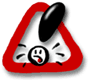 Accords dans le GN ( noms et adjectifs) Est/etCes/ ses é/erLes 10 mots – niveau floconDictée à trousComplète avec 10 mots :Texte de la dictée à trous.« ...........................  » est une estampe d’un peintre japonais. La scène se passe au ........................... . La vague est immense, ........................... et menaçante. Les ........................... sur les ........................... craignent de ............................ En effet, elle déferle sur les ...........................qui sont petits et vulnérables  face à la force de la nature. L’écume blanche de la vague ressemble à des griffes terrifiantes.. Tel un tsunami, la vague...........................  tout sur son passage.Le Japon est un pays qui a une activité sismique. Cela peut provoquer ces catastrophes naturelles.Le mont Fuji apparaît ........................... par rapport à l’ ........................... vague.Reproduction pour les élèvesNomsVerbesMots invariablesAdjectifsJaponun paysle mont Fujila vaguela scèneun tsunamiun marinla barqueun pêcheurl’écumeune griffeune activité (sismique)une catastrophecraindrese noyerdéferlerressembler à...engloutirapparaîtreen effetface à...tel (le) un....japonais (e)        Ximmenseredoutablemenaçant (e)petit (e)vulnérable   *terrifiant (e)houleux (se)(sismique)   *Groupe32 mots« La vague » est une estampe d’un peintre japonais.La scène se passe au Japon. La vague est immense, redoutable et menaçante. Les marins sur les barques craignent de se noyer.Groupe71 motsEn effet, elle déferle sur les pêcheurs qui sont petits et vulnérables  face à la force de la nature.L’écume blanche de la vague ressemble à des griffes terrifiantes. Tel un tsunami, la vague engloutit tout sur son passage.Groupe97 motsLe Japon est un pays qui a une activité sismique. Cela peut provoquer ces catastrophes naturelles.Le mont Fuji apparaît petit par rapport à l’immense vague.Les 10 mots à connaître :La vague, Japon, redoutable, un marin, une barque, se noyer, un pêcheur, engloutir, petit, immense.